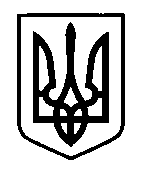 УКРАЇНАПрилуцька міська радаЧернігівська областьУправління освіти Про забезпечення безоплатнимгарячим харчуванням дітей пільговихкатегорій закладів загальної середньої,дошкільної освіти міста на 2023 рік   Відповідно до частини 3 статті 56 Закону України «Про освіту», статті 35 Закону України «Про дошкільну освіту», частини 7 статті 20, частини 3 статті 21 Закону України «Про повну загальну середню освіту», абзацу п`ятого частини 3 статті 5 Закону України «Про охорону дитинства», на виконання постанов Кабінету Міністрів України: від 24 березня 2021 року №305 «Про затвердження норм та Порядку організації харчування у закладах освіти та дитячих закладах оздоровлення та відпочинку», від 26 серпня 2002 року №1243 «Про невідкладні питання діяльності дошкільних та інтернатних навчальних закладів», від 9 червня 2002 року №856 «Про організацію харчування окремих категорій учнів у загальноосвітніх навчальних закладах», від 5 квітня 1994 року №226 «Про поліпшення виховання, навчання, соціального захисту та матеріального забезпечення дітей – сиріт і дітей, позбавлених батьківського піклування», рішення Прилуцької міської ради від 03 квітня 2023 року №3 «Про організацію харчування учнів у закладах загальної середньої та дітей у закладах дошкільної освіти міста у 2023 році», на підставі пункту 5 Положення про Управління освіти Прилуцької міської ради, затвердженого рішенням міської ради (72 сесія 7 скликання) від 15 вересня 2020 року №15 та з метою забезпечення безоплатним гарячим харчуванням дітей пільгових категорійНАКАЗУЮ:Директорам закладів дошкільної, загальної середньої освіти організувати роботу щодо забезпечення безоплатного гарячого харчування, відповідно до встановлених в закладах освіти режимів та графіків харчування для:- дітей-сиріт;- дітей, позбавлених батьківського піклування;- дітей з особливими освітніми потребами, які навчаються у спеціальних та інклюзивних класах (групах);- дітей, із сімей, які отримують допомогу відповідно до Закону України «Про державну соціальну допомогу малозабезпеченим сім`ям»;- дітей з числа внутрішньо переміщених осіб, дітей, які мають статус дитини, яка постраждала внаслідок воєнних дій і збройних конфліктів;- дітей з числа осіб, визначених у статті 10, 101 Закону України «Про статус ветеранів війни, гарантії їх соціального захисту»;- дітей-інвалідів у закладах дошкільної освіти;- дітей із малозабезпечених сімей, у яких сукупний дохід на кожного члена сім`ї за попередній квартал не перевищував прожиткового мінімуму (гарантованого мінімуму), який щороку встановлюється Законом України «Про державний бюджет України» для визначення права на звільнення від плати за харчування дитини у закладах дошкільної освіти;- осіб інших категорій, визначених законодавством та/або рішенням органу місцевого самоврядування.Централізованій бухгалтерії управління освіти міської ради (СТУПАК В.В.) забезпечити розподіл коштів, які виділяються на організацію безоплатного гарячого харчування здобувачів освіти, відповідно до кількості дітей пільгових категорій та режимів харчування.Контроль за виконанням даного наказу залишаю за собою.В. о. начальника управління освіти						      Тетяна ГУЛЯЄВА20 квітня 2023 року НАКАЗм. Прилуки№45